Il dipendente Sig. __________________________________________, ai sensi dell'art. 78 del D.Lgs. 81/2008,DICHIARA:1)	di aver ricevuto in dotazione i seguenti Dispositivi di Protezione Individuale:2)	di utilizzare i DPI messi a sua disposizione conformemente alle informazioni ricevute,3)	di aver cura dei DPI messi a disposizione,4)	di non apportare modifiche ai DPI di propria iniziativa,5)	di segnalare immediatamente al datore di lavoro qualsiasi difetto o inconveniente rilevato nei DPI messi a sua disposizione.Data, ____/____/____Firma del Dipendente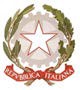 ISTITUTO COMPRENSIVO STATALE“Mons. Pasquale Guerriero”Scuola dell’Infanzia, Primaria e Secondaria Primo GradoVia De Sanctis – 83021 Avella (Av)Tel/fax n. 081/ 8251321Codice Meccanografico : AVIC842008 – Codice Fiscale: n. 92041320646Email istituzionale : avic842008@istruzione.itPEC:avic842008@pec.istruzione.itSito web. www.avicavella.gov.it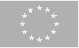 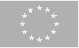 A)	protezione del capo: elmetto di protezione; berretto, cappello; cuffie per capelli; altro: B)	protezione degli occhi e del viso: occhiali a stanghette; schermo facciale; occhiali a maschera; maschera per saldatura ad arco;C)	protezione delle vie respiratorie: mascherine antipolvere; apparecchio respiratorio con maschera; maschere antigas; altro: D)	protezione dell’udito: Cuffie Tappi auricolariTipo: __________________________________Tipo: __________________________________E)	protezione del corpo e braccia: tute da lavoro (con maniche elasticizzate); grembiule in cuoio (x saldatura); camice, grembiule; giacconi; indumenti difficilmente infiammabili; impermeabile; grembiule imperforabile; bracciali; tuta antitaglio (per uso motoseghe); altro:F)	protezione delle mani e dei piedi: guanti; scarpe di sicurezza; contro aggressioni chimiche con suola antisdruciolo; contro aggress. meccaniche; con puntale rinforzato; a maglia metallica (macelli); con suola imperforabile isolanti; scarpe isolanti (elettrico-termico); creme protettive; a sganciamento rapido; stivali impermeabili; altro: ________________________________G)	altro: indumenti fosforescenti; attacco di sicurezza con corda; imbracature di sicurezza; altro: ________________________________